SŠ Vyhlášení nejlepších českých sportovců s Downovým syndromem roku 2022Letos v září bylo uspořádáno historicky první mistrovství ČR v atletice sportovců s Downovým syndromem, kterého se účastnilo 37 závodníků. Mezi nimi byl i náš žák Štěpán Švarc, který získal v běhu na 100 a 200 metrů dvě zlaté medaile.Ve středu 7. prosince 2022 byli vyhlášeni nejlepší čeští sportovci a sportovkyně s Downovým syndromem za rok 2022, kde byl Štěpán vyhlášen jako Sportovec roku 2022. Oficiální ceremoniál, který pořádá Česká federace sportovců s Downovým syndromem z.s., se uskutečnil pod záštitou primátora hlavního města Prahy v krásných prostorách Magistrátu hlavního města. Ceny sportovcům předávala hokejová legenda Dominik Hašek.Srdečně gratulujeme!!!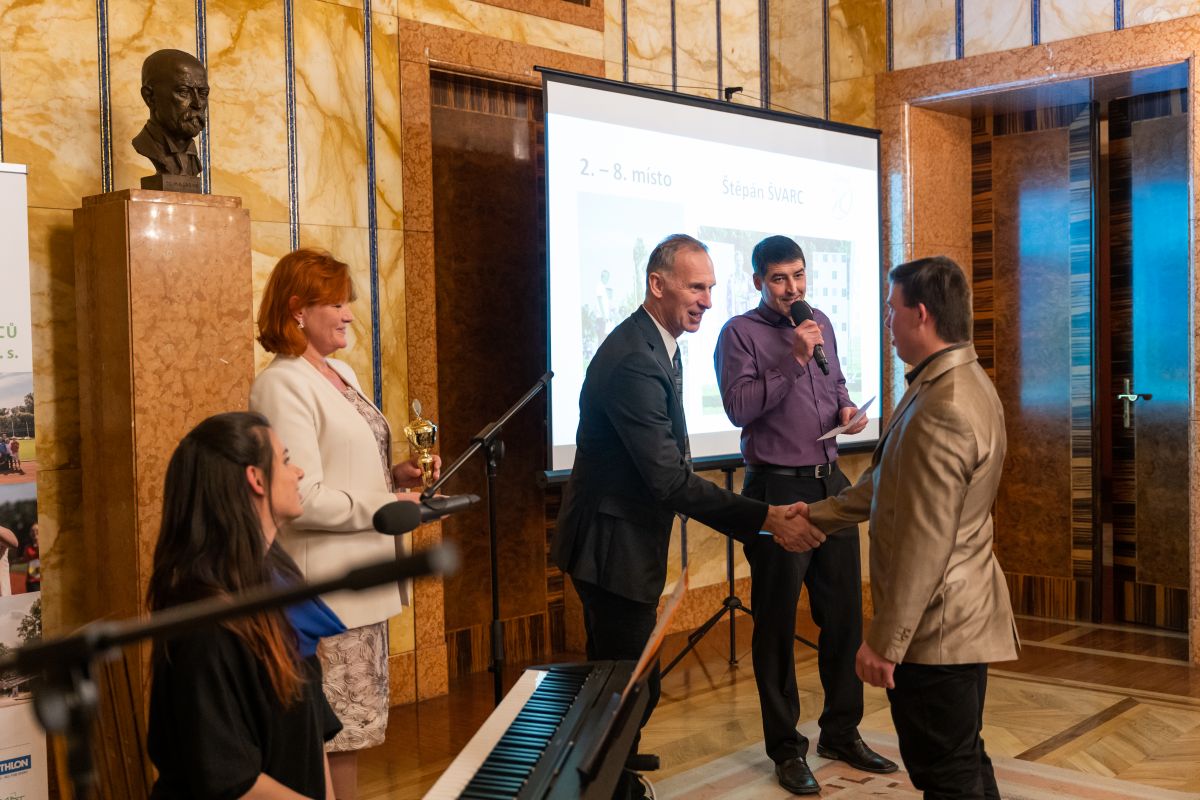 